AlgemeenEen leerling heeft uiterlijk 17 maart 2023 van de basisschool een advies gekregen voor het vo-niveau. Op basis van dit schooladvies wordt een kind aangemeld bij een vo-school. Uiterlijk 17 maart 2023 zijn alle leerlingen aangemeld in het vo en weten alle basisscholen bij welke vo-school hun leerling is aangemeld.Het schooladvies Het schooladvies van de directeur is gebaseerd op:de leerprestaties van groep 6, 7, 8;een IQ-onderzoek indien afgenomen;de sociaal-emotionele ontwikkeling van een kind;de werkhouding met concentratie, motivatie en doorzettingsvermogen;de informatie uit leerling-besprekingen van de basisschool.Het is een weloverwogen advies waar niet alleen de resultaten van het laatste schooljaar worden meegenomen.Afname eindtoetsHet is wettelijk geregeld dat de basis-scholen een eindtoets afnemen tussen 15 april en 15 mei. De basisscholen kunnen kiezen uit verschillende toetsen bijv. de Centrale Eindtoets, Route 8 en IEP-Eindtoets.Score eindtoets bekendHet tijdstip waarop is afhankelijk van het moment wanneer de toets is afgenomen maar zeker vanaf 17 mei kunnen basisscholen adviesgesprekken inplannen. De scores van de eindtoets worden altijd aan de ouders gemeld.Score eindtoets lager dan schooladviesAls het onderwijsniveau lager is dan het schooladvies, dan wordt door de basisschool het gegeven advies gehandhaafd. Wettelijk is dit bepaald en er verandert niets in de aanmelding naar het vo. Score eindtoets hoger dan schooladviesAls het onderwijsniveau hoger is dan het schooladvies, dan moet een basisschool heroverwegen.De basisschool kan dan besluiten omHet oorspronkelijke advies te handhaven.                                    De eindtoets kan een uitschieter zijn. Door de ervaring van de basisschool met de leerling in de afgelopen jaren kan de directeur/leerkracht vinden dat het eerder gegeven advies toch beter is. De basisschool is niet verplicht een advies bij te stellen maar de directeur moet er wel over nadenken ofhet oorspronkelijke advies te  herzien en een hoger schooladvies af te gegeven. Het volgende zal gebeuren:Vanaf 17 mei 2023 voeren basisscholen de oudergesprekken over het verhoogde advies. Alle ouders kunnen de eindscores aan de vo-school doorgeven.Vanaf 24 mei 2023 informeren de basisscholen de vo-school van 1e aanmelding over het herziene advies. Ouders melden zo nodig hun kind aan bij een andere vo-school én melden dit ook bij de school van de 1e aanmelding.Uiterlijk 30 mei 2023 hebben de basisscholen het vo geïnformeerd over de herziene adviezen + zijn leerlingen door ouders bij een andere school aangemeld + kan de vo-school het leerlingdossier met verhoogde advies opvragen dat door de basisschool is klaargezet in OSO.Uiterlijk 5 juni 2023 hebben de vo-scholen de herziene adviezen beoordeeld en ook de eventuele nieuwe leerling-dossiers. De vo-school kan besluiten om:De al geplaatste leerling in de klas te handhaven ofde al geplaatste leerling in een andere klas te plaatsen ofeen nieuw aangemelde leerling te plaatsen of een nieuwe leerling niet te plaatsen i.v.m. plaatsgebrek.Het besluit hangt af van de nog beschikbare plekken in de nieuw gevormde klassen in het vo. Ook kan de ondersteuningsvraag van de leerling een rol spelen.Niet altijd kunnen de wensen van leerlingen/ouders gehonoreerd worden. Belangrijk is om snel met elkaar te communiceren anders is het niet mogelijk een leerling tijdig te plaatsen of deel te laten nemen aan de juiste kennismakingsmiddag.Op woensdag 21 juni 2023 houden alle vo-scholen een kennismakings-middag voor alle leerlingen groep 8. Informatie over de schoolkeuze-procedure is te vinden op de website van het samenwerkingsverband: www.passendonderwijswf.nlUitgave van de Werkgroep overstap po-vo West-FrieslandVersie: 16.06.2021P	Postbus 3040, 1620 GA HoornT  	0229 – 23 12 76  M	info@passendonderwijswf.nl 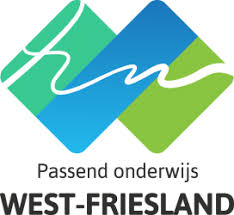 Score eindtoetshoger dan schooladviesEn dan?Een wegwijzer voorouders enbasisschool